Решение № 23 от 21 марта 2017 г. О согласовании проекта схемы размещения нестационарных торговых объектов на территории муниципального округа Головинский в части исключения объектов печати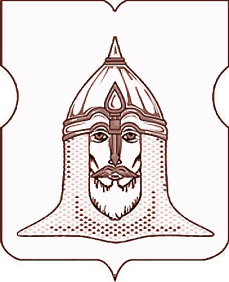 СОВЕТ ДЕПУТАТОВМУНИЦИПАЛЬНОГО ОКРУГА ГОЛОВИНСКИЙРЕШЕНИЕ 21 марта 2017 года № 23О согласовании проекта схемы размещения нестационарных торговых объектов на территории муниципального округа Головинский в части исключения объектов печати            В соответствии с пунктом 1 части 5 статьи 1 Закона города Москвы от 11 июля 2012 года № 39 «О наделении органов местного самоуправления муниципальных округов в городе Москве отдельными полномочиями города Москвы», Решением муниципального Собрания внутригородского муниципального образования Головинское в городе Москве от 30 октября 2012 года № 84 «Об утверждении Регламента реализации отдельных полномочий города Москвы в сфере размещения некапитальных объектов»,  согласно постановлению Правительства Москвы от 3 февраля 2011 года № 26-ПП «О размещении нестационарных торговых объектов, расположенных в городе Москве на земельных участках, в зданиях, строениях и сооружениях, находящихся в государственной собственности», на основании письма Департамента средств массовой информации и рекламы города Москвы от 22 февраля  2017 года № 02-25-368/17, зарегистрированного в администрации муниципального округа Головинский 10 марта  2017 года,Советом депутатов принято решение:1.                 Согласовать проект изменения схемы размещения нестационарных торговых объектов на территории муниципального округа Головинский, в части исключения из схемы следующего объекта:2.                 Основанием для отказа в согласовании объекта считать: несоответствие требованиям к размещению объекта, установленным Постановлением Правительства Москвы от 03 февраля 2011 года № 26-ПП «О размещении нестационарных торговых объектов, расположенных в городе Москве на земельных участках, в зданиях, строениях и сооружениях, находящихся в государственной собственности» (проходят инженерные коммуникации).3.        Администрации муниципального округа Головинский:3.1.     Направить настоящее решение в:-      Департамент средств массовой информации и рекламы города Москвы;-      префектуру Северного административного округа города Москвы;-      Департамент территориальных органов исполнительной власти города Москвы;-      управу Головинского района города Москвы.3.2.          Опубликовать настоящее решение в бюллетене «Московский муниципальный вестник» и разместить на официальном сайте органов местного самоуправления муниципального округа Головинский www.nashe-golovino.ru.4.             Настоящее решение вступает в силу со дня его принятия.
5.                  Контроль исполнения настоящего решения возложить на главу муниципального округа Головинский Архипцову Н.В.Главамуниципального округа Головинский                                                    Н.В. Архипцова№ п/пВид объектаАдрес размещенияОбщая площадьСпециализацияПериод размещенияКорректировка схемы1АвтомагазинФестивальная ул., д.4412 кв. мПечатьС 1 января по31 декабряИсключение из схемы